Maska djeda MrazaPotrebno: papir ili papirnati tanjur, vata, kolaž, škare, lijepiloIz papira izrežite okrugli oblik.Izrežite oblik kape.Na papir zalijepite vatu.Bravo, izradili ste masku djeda Mraza!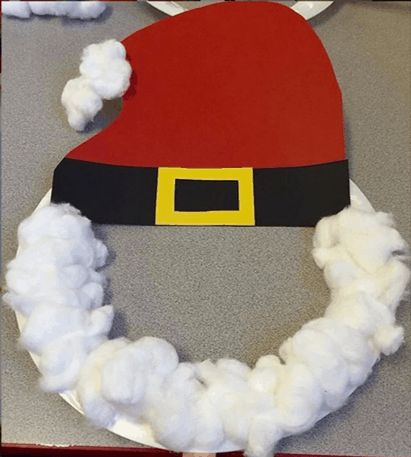 busybloomingjoy.com